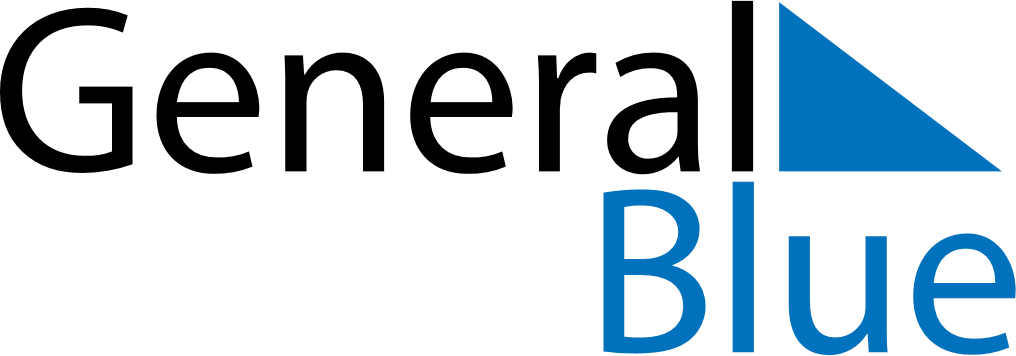 March 2024March 2024March 2024March 2024March 2024March 2024March 2024Extremoz, Rio Grande do Norte, BrazilExtremoz, Rio Grande do Norte, BrazilExtremoz, Rio Grande do Norte, BrazilExtremoz, Rio Grande do Norte, BrazilExtremoz, Rio Grande do Norte, BrazilExtremoz, Rio Grande do Norte, BrazilExtremoz, Rio Grande do Norte, BrazilSundayMondayMondayTuesdayWednesdayThursdayFridaySaturday12Sunrise: 5:27 AMSunset: 5:39 PMDaylight: 12 hours and 12 minutes.Sunrise: 5:27 AMSunset: 5:39 PMDaylight: 12 hours and 12 minutes.34456789Sunrise: 5:27 AMSunset: 5:39 PMDaylight: 12 hours and 12 minutes.Sunrise: 5:27 AMSunset: 5:38 PMDaylight: 12 hours and 11 minutes.Sunrise: 5:27 AMSunset: 5:38 PMDaylight: 12 hours and 11 minutes.Sunrise: 5:26 AMSunset: 5:38 PMDaylight: 12 hours and 11 minutes.Sunrise: 5:26 AMSunset: 5:38 PMDaylight: 12 hours and 11 minutes.Sunrise: 5:26 AMSunset: 5:37 PMDaylight: 12 hours and 10 minutes.Sunrise: 5:26 AMSunset: 5:37 PMDaylight: 12 hours and 10 minutes.Sunrise: 5:26 AMSunset: 5:36 PMDaylight: 12 hours and 10 minutes.1011111213141516Sunrise: 5:26 AMSunset: 5:36 PMDaylight: 12 hours and 9 minutes.Sunrise: 5:26 AMSunset: 5:36 PMDaylight: 12 hours and 9 minutes.Sunrise: 5:26 AMSunset: 5:36 PMDaylight: 12 hours and 9 minutes.Sunrise: 5:26 AMSunset: 5:35 PMDaylight: 12 hours and 9 minutes.Sunrise: 5:26 AMSunset: 5:35 PMDaylight: 12 hours and 8 minutes.Sunrise: 5:26 AMSunset: 5:34 PMDaylight: 12 hours and 8 minutes.Sunrise: 5:25 AMSunset: 5:34 PMDaylight: 12 hours and 8 minutes.Sunrise: 5:25 AMSunset: 5:33 PMDaylight: 12 hours and 8 minutes.1718181920212223Sunrise: 5:25 AMSunset: 5:33 PMDaylight: 12 hours and 7 minutes.Sunrise: 5:25 AMSunset: 5:32 PMDaylight: 12 hours and 7 minutes.Sunrise: 5:25 AMSunset: 5:32 PMDaylight: 12 hours and 7 minutes.Sunrise: 5:25 AMSunset: 5:32 PMDaylight: 12 hours and 7 minutes.Sunrise: 5:25 AMSunset: 5:32 PMDaylight: 12 hours and 6 minutes.Sunrise: 5:25 AMSunset: 5:31 PMDaylight: 12 hours and 6 minutes.Sunrise: 5:25 AMSunset: 5:31 PMDaylight: 12 hours and 6 minutes.Sunrise: 5:24 AMSunset: 5:30 PMDaylight: 12 hours and 5 minutes.2425252627282930Sunrise: 5:24 AMSunset: 5:30 PMDaylight: 12 hours and 5 minutes.Sunrise: 5:24 AMSunset: 5:29 PMDaylight: 12 hours and 5 minutes.Sunrise: 5:24 AMSunset: 5:29 PMDaylight: 12 hours and 5 minutes.Sunrise: 5:24 AMSunset: 5:29 PMDaylight: 12 hours and 4 minutes.Sunrise: 5:24 AMSunset: 5:28 PMDaylight: 12 hours and 4 minutes.Sunrise: 5:24 AMSunset: 5:28 PMDaylight: 12 hours and 4 minutes.Sunrise: 5:24 AMSunset: 5:27 PMDaylight: 12 hours and 3 minutes.Sunrise: 5:23 AMSunset: 5:27 PMDaylight: 12 hours and 3 minutes.31Sunrise: 5:23 AMSunset: 5:27 PMDaylight: 12 hours and 3 minutes.